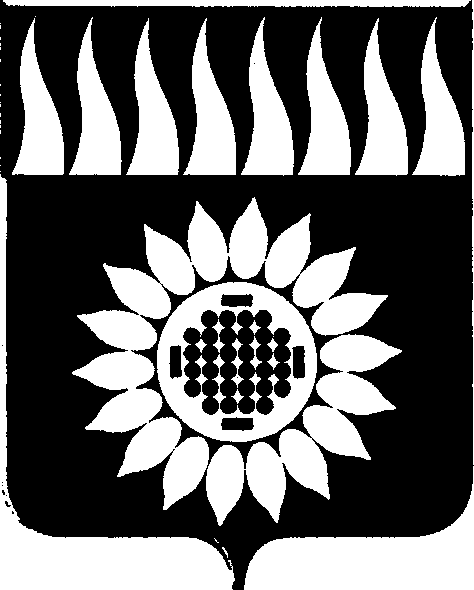 ГОРОДСКОЙ ОКРУГ ЗАРЕЧНЫЙД У М Ашестой  созыв_____________________________________________________________________________________________________СЕМЬДЕСЯТ ШЕСТОЕ ОЧЕРЕДНОЕ ЗАСЕДАНИЕР Е Ш Е Н И Е26.11.2020 № 92-РО внесении изменений в Положение о Почетной грамоте и Благодарственном письме Думы городского округа Заречный                На основании ст. 45 Устава городского округа Заречный          Дума решила:          1. Внести в решение городской Думы от 07.10.2004 года № 138-Р «О Почетной грамоте и Благодарственном письме Городской Думы муниципального образования "Город Заречный» следующие изменения:          1.1.  Заменить в названии решения и по тексту Приложения № 2 и № 3  к решению  (в соответствующем падеже):слова "муниципальное образование "Город Заречный" на слова "городской округ Заречный";слова "Городская Дума муниципального образования "Город Заречный" на слова "Дума городского округа Заречный";1.2.  Приложение № 2 изложить в следующей редакции:    «Описание Почетной грамоты Думы городского округа Заречный»Почетная грамота Думы городского округа Заречный (далее - Почетная грамота) представляет собой лист мелованной матовой бумаги форматом 295        на 215 мм палевого цвета, расположение вертикальное. Почетная грамота изготавливается типографским способом, офсетной печатью. Лист Почетной грамоты по всему периметру имеет оригинальный орнамент шириной 16 мм, обрамленный рамкой шириной 3 мм.В верхней части листа на расстоянии 10 мм от рамки помещен герб городского округа Заречный в многоцветном варианте размером 26 на 26 мм.  На расстоянии 5 мм от герба размещается надпись в одну строку «Дума городского округа Заречный» Надпись производится золотыми буквами размером 5 мм.Под надписью «Дума городского округа Заречный» прописными буквами размещена надпись в две строки «Почетная грамота». Надпись производится золотыми буквами размером 15 мм.Элементы Почетной грамоты размещаются по центру относительно вертикальной оси листа.Почетная грамота ламинируется или помещается в папку из искусственной кожи темно-красного цвета. Размер папки в развороте - 440 на 300 мм. Почетная грамота крепится в папке при помощи тесьмы, проходящей по сгибу папки.»;       1.3. Приложение № 3 к решению изложить в следующей редакции:«Описание Благодарственного письма Думы городского округа Заречный»Благодарственное письмо Думы городского округа Заречный (далее – Благодарственное письмо) представляет собой лист мелованной матовой бумаги форматом 295   на 215 мм палевого цвета, расположение вертикальное. Благодарственное письмо изготавливается типографским способом, офсетной печатью. Лист Благодарственного письма по всему периметру имеет оригинальный орнамент шириной 16 мм, обрамленный рамкой шириной 3 мм.В верхней части листа на расстоянии 10 мм от рамки помещен герб городского округа Заречный в многоцветном варианте размером 26 на 26 мм.  На расстоянии 5 мм от герба размещается надпись в одну строку «Дума городского округа Заречный» Надпись производится золотыми буквами размером 5 мм.Под надписью «Дума городского округа Заречный» прописными буквами размещена надпись в две строки «Благодарственное письмо». Надпись производится золотыми буквами размером 12 мм.Элементы Благодарственного письма размещаются по центру относительно вертикальной оси листа.Благодарственное письмо ламинируется.».Председатель Думы городского округа              			А.А. КузнецовГлава городского округа                              			А.В. Захарцев